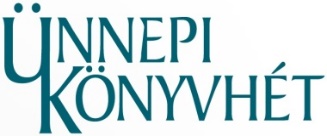 2020. szeptember 17. (csütörtök), 16.30 óra – Dugonics tér, színpadA 91. Ünnepi Könyvhét megnyitója A 91. Ünnepi Könyvhét szegedi megnyitója szeptember 17-én, csütörtökön 16.30 órakor kezdődik a Dugonics téren.Köszöntőt mond Tóth Károly, a Kulturális, Oktatási, Idegenforgalmi és Ifjúsági Bizottság alelnöke. A könyvhetet megnyitja: Simon Márton költő, szerkesztő, műfordító.A könyvkiadási támogatások és az Év Könyve díj átadása után Simon Márton versét Barnák László a Szegedi Nemzeti Színház főigazgatója mondja el.Megzenésített verseket ad elő a Naked SZESZ zenekar.Simon Márton könyvheti gondolatai:„Hogy az elmúlt hónapok mi mindent tanítottak nekünk, egyelőre lehetetlen átlátni is, végképp felmérni. A kérdőjelek nagy korszaka van, ellentétes irányú sodrásokban gazdag, józan belátásban szegény helyzetekkel teli. Időket élünk, ahogy egy főhős mondja valahol a papíron. Hogy milyeneket, persze, hogy milyeneket, ha tudnám, nagyon szívesen megmondanám.
Két biztos pontunk van. Az egyik az olvasó, az elengedhetetlen, aki nélkül mindaz, ami egy könyv lapjain történhet, mindaz a forradalmi, csodás, izgalmas, bravúros, andalító, okos, vagy fontos, vagy gyönyörű – az egyszerűen csak nincs. A másik természetesen az irodalom maga, a fent említett jelzőkkel teljes, a pótolhatatlan, örökké bizonytalan, és örökké evidens.
És ha van két pont, ami képes egymásra támaszkodni, az már kettőspont, az azt jelenti, hogy ott valami jön, történni fog, hogy van tovább és nincs olyan nehéz vagy sötét korszaka a kérdőjeleknek, aminek ne érhetnénk a végére. Ami után ne jöhetne egy új fejezet.
Ennek a lehetőségnek a pillanata könyv és olvasó találkozása, egy új fejezet lehetőségéé.
Ezért kell most jobban a Könyvhét, mint bármikor.”*2020. szeptember 17. (csütörtök), 18 óra – Somogyi-könyvtár, 1. emeleti folyóirat-olvasóKönyvheti vendégünk: Simon Márton Simon Márton költő, slammer, műfordító lesz a Somogyi-könyvtár vendége szeptember 17-én, csütörtökön. A program 18 órakor kezdődik a bibliotéka 1. emeleti folyóirat-olvasójában. Simon Mártonnal Balog József újságíró beszélget.„Régen a költők még sztárok voltak, a köteteiket repesve várták a rajongók, hisz ők mondták ki azokat a nagy igazságokat, amik egy egész kort jellemeztek. Aztán sokáig csak egy szűk réteget érdekelt a líra. Ma megint vannak menő költőink – egyikük, Simon Márton… Pedig egyáltalán nem tartja magát divatos figurának, és a saját mércéje szerint még nem ért azoknak a nyomába, akiket etalonnak tart” (a program ajánlója).A résztvevők maximális létszáma 60 fő, a helyfoglalás érkezési sorrendben történik.„Simon Márton 1984-ben született Kalocsán. Verseket 2004-óta publikál, első kötete Dalok a magasföldszintről címmel jelent meg 2010-ben. Fordítóként és szerkesztőként dolgozik, valamint a Károli Gáspár Református Egyetemen végzős, japán szakos hallgató. A József Attila Kör és a Slam Poetry Budapest egyesületek tagja, zenei programszervező, szövegíró és aktív slammer. Hat centi híján két méter magas. Egyszer hónapokig majdnem látszott az ablakából az Atlanti-óceán. Szabadidejében főleg hallgat. Budapesten él. Honlapja: simonmarton.wordpress.com” (bookline.hu)„Bár hajlamosak vagyunk a költészetet magaskultúraként elkönyvelni és olyan rémisztő dolgokkal azonosítani, mint a gimis magyarórákon tanult elvont költői képek, az expozíció meg a „mire gondolt a költő”, a lírának időről-időre felbukkannak a fiatalabb korosztályokhoz közelebb álló, új műfajai. Ilyen volt az 1980-as években induló slam poetry, amely élőbeszédszerűségével, közvetlenségével, kötetlen hangnemével, személyes témáival és zeneiségével gyorsan népszerű lett, és a 2000-es évek óta Magyarországon is töretlenül pörög.” (qubit.hu) 